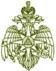 МЧС РОССИИГЛАВНОЕ УПРАВЛЕНИЕМИНИСТЕРСТВА РОССИЙСКОЙ ФЕДЕРАЦИИ ПО ДЕЛАМ ГРАЖДАНСКОЙ ОБОРОНЫ, ЧРЕЗВЫЧАЙНЫМ СИТУАЦИЯМ И ЛИКВИДАЦИИ ПОСЛЕДСТВИЙ СТИХИЙНЫХ БЕДСТВИЙПО ИРКУТСКОЙ ОБЛАСТИ(Главное управление МЧС России по Иркутской области)ул. Красноармейская 15, Иркутск, 664003тел.45-29-48, 45-32-46, 45-29-49 факс 24-03-59E-mail: info@38.mchs.gov.ru www.38.mchs.gov.ru№ СЗ-236-16-887 от 27.06.2022 г.Главам МО Иркутской областиЕДДС муниципальных образований Начальникам  местных пожарно-спасательных гарнизонов Иркутской областиРуководителям территориальных  подразделений федеральных органов   исполнительной властиРуководителям объектовСтаростам населенных пунктов Начальнику ОГБУ «ПСС Иркутской области»Руководителям всех видов пожарной охраны и спасательных подразделенийЭкстренное предупреждение о неблагоприятных и опасных метеорологических явлениях погоды По данным Федерального государственного бюджетного учреждения «Иркутское управление по гидрометеорологии и мониторингу окружающей среды»(ФГБУ «Иркутское УГМС»)Прогноз погоды на сутки с 20 часов 27 июня до 20 часов 28 июня	По области: переменная облачность, без существенных осадков, в северо-восточных, днем в Катангском, западных и северо-западных районах кратковременные, местами ливневые дожди, в отдельных районах грозы, утром туман, ветер юго-западный, юго-восточный   с переходом  на западный, северо-западный 5-10 м/с, днем  местами порывы 16-21 м/с, температура ночью +13,+18°, при прояснении до +8°,  днём +32,+37°, при облачной погоде +25,+30°.По городу Иркутску: переменная облачность, без осадков, ветер юго-восточный ночью 3-8 м/с, днем 7-12 м/с, температура ночью +15,+17°, днём +32,+34°.По риску опасных и  неблагоприятных метеорологических явлений погоды:Рекомендуемые превентивные мероприятия органам местного самоуправления:Проверить готовность органов управления, оперативных групп, сил постоянной готовности и других сил, предназначенных к экстренным действиям. Уточнить планы действий в случае возникновения чрезвычайных ситуаций.Довести до руководителей органов местного самоуправления, объектов экономики, старост сельских населенных пунктов, ДДС ФП и ТП РСЧС предупреждение о неблагоприятных и опасных метеорологических явлениях  погоды и рекомендации по порядку реагирования на него.Обеспечить информационный обмен диспетчерских служб объектов экономики с ЕДДС муниципальных образований и оперативной дежурной сменой ЦУКС ГУ МЧС России по Иркутской области.Организовать взаимодействие через дежурно диспетчерские службы с территориальными подразделениями ЖКХ,  Электрических сетей, Дорожных служб, ГИБДД.Аварийным службам ЖКХ и водоканала провести техническое обследование систем водоотведения и водоприемников, состояния сети ливневой канализации.Через СМИ довести прогноз о возможных неблагоприятных и опасных метеорологических явлениях до населения на территории районов.Уточнить состав сил  и средств муниципального звена ТП РСЧС  к реагированию на ЧС.При необходимости организовать круглосуточное дежурство руководящего состава органов управления. Уточнить  резерв горюче-смазочных материалов, продовольствия, медикаментов и других материальных средств для обеспечения жизнедеятельности населенных пунктов.Уточнить порядок взаимодействия с органами управления муниципального звена единой государственной системой предупреждения и ликвидации чрезвычайных ситуаций.Обеспечить готовность к убытию в зону возможной ЧС сил постоянной готовности. Организовать учет туристских групп.Проинформировать население и компании, занимающиеся спортивной и туристической деятельностью, об опасности пребывания туристов и спортсменов в горных районах.Организовать проведение мероприятий по разъяснению населению необходимости регистрации выхода туристских групп в Главном управлении МЧС России по Иркутской области.Довести прогноз до руководителей органов местного самоуправления, объектов экономики, старост сельских населенных пунктов, населения, ДДС ФП и ТП РСЧС предупреждение о неблагоприятных и опасных метеорологических явлениях  погоды и рекомендации по порядку реагирования на него.Организовать проведение профилактических мероприятий по недопущению палов травы и переходов лесных пожаров на населенные пункты.Рассмотреть вопросы повышения уровня пожарной безопасности, выполнения профилактических мероприятий по недопущению перехода лесных пожаров на населенные пункты, а также перехода пала травы на жилые строения.Запретить разведение костров, выжигания сухой травянистой растительности, проведение пожароопасных работ на подведомственных участках.Организовать работу по ограничению пребывания граждан в лесах, въезда в них автотранспортных средств, проведения в лесах определённых видов работ.Организовать  работу  патрульных, патрульно - маневренных,  маневренных и патрульно - контрольных групп с привлечением  специалистов МО.Провести проверку готовности для возможного использования в тушении пожаров имеющейся водовозной и землеройной техники.Организовать работу по разработке дополнительных мероприятий, направленных на обеспечение пожарной безопасности населенных пунктов и садоводческих товариществ. Организовать и провести сходы граждан по вопросам соблюдения требований пожарной безопасности, проведение соответствующей разъяснительной работы по действиям при возникновении пожара и опасных факторов лесных пожаров и палов травы.Организовать работу по размещению наглядной агитации по вопросам соблюдения мер пожарной безопасности и необходимых действий при обнаружении пожара.На объектах экономики создать группы пожаротушения и проведения патрулирований в границах объектов и прилегающих территорий.Организовать и провести дополнительные мероприятия по созданию минерализованных полос с целью исключения перехода палов растительности и лесных пожаров на объекты экономики. Предоставить письменный доклад о проведенных мероприятиях (от ЕДДС всех районов), в адрес оперативного дежурного отдела мониторинга,  моделирования и организации проведения превентивных мероприятий по электронной почте Е-mail: ods02@38.mchs.gov.ru до 14:00 27.06.2022 г.Обо всех возникших предпосылках ЧС немедленно информировать ОД ЦУКС МЧС России по Иркутской области» (т. 45-32-46).Заместитель начальника (старший оперативный дежурный)ЦУКС ГУ МЧС России по Иркутской областиподполковник внутренней службы	                                                    Е.Ю. Источкин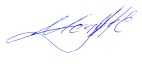 Мезенцева Людмила Сергеевна тел. 452-989 28 июня местами по области ожидается высокая 4 класса и чрезвычайная 5 класса пожароопасность лесов.28 июня местами в северо-восточных, днем в Катангском, западных и северо-западных районах ожидаются ливневые дожди, грозы, днем местами по области западный, северо-западный ветер 16-21 м/с.